Сумська міська радаVІI СКЛИКАННЯ       СЕСІЯРІШЕННЯвід                     2019 року  №        -МРм. СумиРозглянувши звернення юридичної особи, надані документи, відповідно до протоколу засідання постійної комісії з питань архітектури, містобудування, регулювання земельних відносин, природокористування та екології Сумської міської ради від 09.08.2019 № 164 та статей 12, 120, 122, 123, 124 Земельного кодексу України, керуючись рішенням Сумської міської ради від 20.06.2018                   № 3576–МР «Про встановлення плати за землю» (зі змінами), керуючись пунктом 34 частини першої статті 26 Закону України «Про місцеве самоврядування в Україні», Сумська міська рада  ВИРІШИЛА:1. Надати в оренду земельну ділянку згідно з додатком.2. Встановити орендну плату у розмірі відсотку від нормативної грошової оцінки земельної ділянки, зазначеного в графі 6 додатку до рішення.3. Товариству з обмеженою відповідальністю «БРЕЙВ» в місячний термін після прийняття рішення звернутися до департаменту забезпечення ресурсних платежів Сумської міської ради (Клименко Ю.М.) для укладання договору оренди земельної ділянки.Сумський міський голова							О.М. ЛисенкоВиконавець: Клименко Ю.М.Ініціатор розгляду питання – постійна комісія з питань архітектури, містобудування, регулювання земельних відносин, природокористування та екології Сумської міської радиПроект рішення підготовлено департаментом забезпечення ресурсних платежів Сумської міської ради.Доповідач – департамент забезпечення ресурсних платежів Сумської міської ради Додатокдо рішення Сумської міської ради   «Про надання в оренду земельної ділянки товариству з обмеженою відповідальністю «БРЕЙВ» за адресою:                м. Суми, вул. Катерини Зеленко,3/1» від                   2019 року №          -МРСПИСОКюридичних осіб, яким надаються в оренду земельні ділянки  Сумський міський голова														        О.М. ЛисенкоВиконавець: Клименко Ю.М.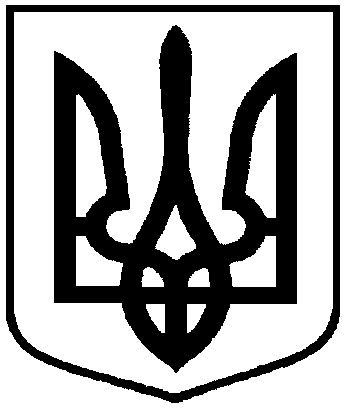 Проект оприлюднено«__»_________________2019 р.Про надання в оренду земельної                         ділянки товариству з обмеженою відповідальністю «БРЕЙВ» за адресою: м. Суми, вул. Катерини Зеленко, 3/1№з/пНазва підприємства, установи,організації,ідентифікаційний код Назва підприємства, установи,організації,ідентифікаційний код Функціональне призначення земельної ділянки,адреса земельної ділянки,кадастровий номерПлоща, га,строк користування з моменту прийняття рішенняКатегорія земельної ділянкиРозмір орендної плати в рік за землю у відсотках до грошової оцінки земельної ділянки12234561.Товариство з обмеженою відповідальністю «БРЕЙВ»,41370478Під розміщеним магазиномвул. Катерини Зеленко, 3/15910136300:05:005:0010(витяг з Державного реєстру речових прав на нерухоме майно про реєстрацію права власності, індексний номер витягу: 144445732 від 07.11.2018, реєстраційний номер об’єкта нерухомого майна: 1671391359101)Під розміщеним магазиномвул. Катерини Зеленко, 3/15910136300:05:005:0010(витяг з Державного реєстру речових прав на нерухоме майно про реєстрацію права власності, індексний номер витягу: 144445732 від 07.11.2018, реєстраційний номер об’єкта нерухомого майна: 1671391359101)0,00605 роківЗемлі житлової та громадської забудови4,0